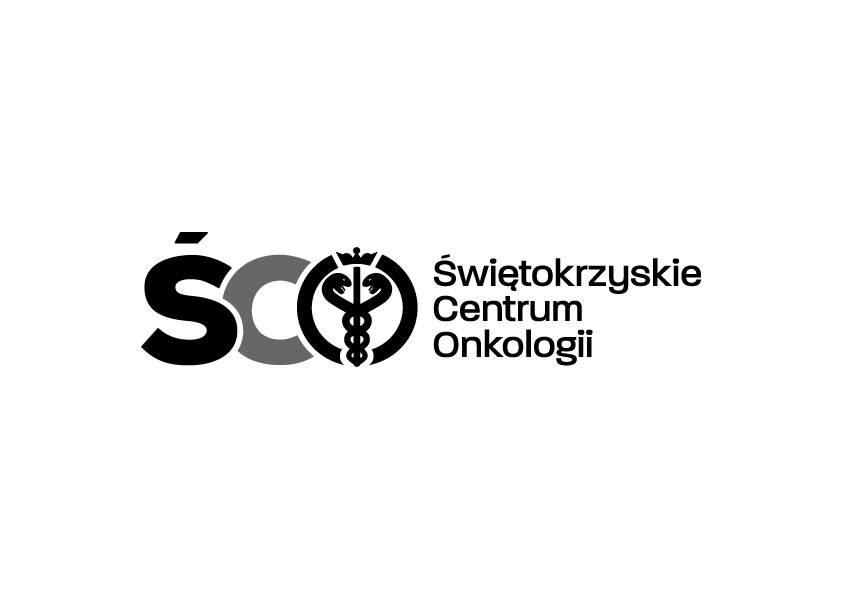 Adres: ul. Artwińskiego 3C, 25-734 Kielce  Sekcja Zamówień Publicznychtel.: (0-41) 36-74-280/474   fax.: (0-41) 36-74071/481strona www: http://www.onkol.kielce.pl/ Email:zampubl@onkol.kielce.plAZP 241-16/18                                                                             	Kielce, dn. 05.02.2018 r. ZAWIADOMIENIE  O WYBORZE NAJKORZYSTNIEJSZEJ OFERTYDot.: AZP 241-16/18 Pogwarancyjne serwisowanie sprzętu medycznego w Świętokrzyskim     Centrum Onkologii  w Kielcach. Ogłoszenie o przetargu opublikowane zostało w Biuletynie Zamówień Publicznych Ogłoszenie nr 507364-N-2018 z dnia 2018-01-18 r.Dyrekcja Świętokrzyskiego Centrum Onkologii w Kielcach uprzejmie informuje, że w dniu 05.02.2018 r. zatwierdziła propozycję osób wykonujących czynności w postępowaniu o zamówienie publiczne w przetargu nieograniczonym poniżej 221 tys. euro, którego przedmiotem było Pogwarancyjne serwisowanie sprzętu medycznego w Świętokrzyskim Centrum Onkologii  w KielcachBiorąc pod uwagę warunki przedstawione w ofertach wybrano oferty najkorzystniejsze na podstawie kryteriów określonych w SIWZ - zgodnie z art. 91 ust 1 Ustawy Prawo zamówień publicznych z dnia 29.01.2004 r (t.j. Dz. U. z 2015 r. poz. 2164; zm.: Dz. U. z 2016 r. poz.1020.), w zakresie:Pakietu nr 1 – wybór oferty nr 1 firmy: MMM Muenchener Medizin Mechanik Polska Sp. z o.o. ul. Poleczki 30, 02-822 Warszawa, z ceną brutto:  351 408,05 złTermin płatności –  do 30 dni od daty wystawienia fakturyUzasadnienie wyboru:  dokonano wyboru ofert zgodnie z kryteriami zawartymi w SIWZ./zgodnie z art. 91 ust 1 PZP/.KRYTERIA: 	Cena – 60 %  
		Termin płatności – 40% Termin realizacji zamówienia: 24 miesiące od daty podpisania umowyZamawiający wyznacza termin podpisania umów w zakresie w/w Pakietu na dzień 08.02.2018 r. W załączeniu Zbiorcze zestawienie ofert/ Streszczenie oceny i porównania złożonych ofert.      Z poważaniemZ-ca Dyrektora ds. Techniczno-Inwestycyjnych mgr inż. Wojciech Cedro